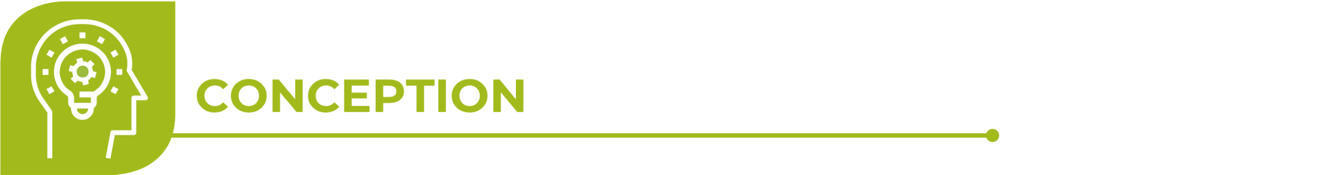 Guide d’animation d’un Sprint de design pédagogiqueCe document présente le déroulement et l’animation à effectuer afin de tenir une Sprint de design pédagogique. La durée de l’événement peut varier, tout comme le nombre de participants. Les propositions faites dans ce document sont basées sur les expériences vécues par la fabriqueREL et les échanges avec les équipes d’eCampus Ontario qui ont aussi eu recours au Sprint pur animer certaines séances de design pédagogique. SourcesGV inc. (s. d.). The Design Sprint. https://www.gv.com/Sprint/ Knapp, J. et Zeratsky, J. (2022). The Design Sprint. https://www.theSprintbook.com/how Usabilis. (10 octobre 2018). Qu’est-ce que le design Sprint ? (blogue).	 https://www.usabilis.com/qu-est-design-Sprint/Vous êtes encouragé à :partager : copier, distribuer et communiquer de ce matériel par tous moyens et sous tous formats.adapter : remixer, transformer et créer à partir de ce matériel.Selon la condition suivante :	attribuer la paternité : vous devez citer le nom des auteurs originaux.	Pour citer ce document : fabriqueREL. (2022). Guide d’animation d’une séance de partage des résultats de recherche de REL. CC BYAvant de se lancerLorsque l’ampleur et la complexité d’un projet de REL le justifient, la fabriqueREL recommande aux équipes de consacrer une période de design pédagogique dite « Sprint de conception » sur une période d’un ou deux jours, pouvant comprendre des parties en visioconférence, en présence, ou en comodal. Les personnes conseillères pédagogiques qui souhaitent animer un Sprint trouveront dans ce document un modus operandi générique et adaptable en fonction du projet de RLE et de sa nature. Cette méthode de design pédagogique est un mélange de différentes techniques d’idéation, de stratégie commerciale et de conception orientées vers la personne utilisatrice-apprenante. Au minimum, on y retrouve essentielle trois phases, soit la cartographie (publics cibles, objectifs pédagogiques et segments principaux de la REL), le maquettage (papier) et le prototypage (version alpha semi-fonctionnelle). Cette métaREL est émaillée de liens complémentaires vers des vidéos explicatifs du processus (contexte commercial mais néanmoins inspirant).La fin du Sprint représente la ligne de départ de la phase de développement. Selon l’échéancier, les tâches seront réparties et des rencontres de suivi doivent être prévues à l’agenda. Différents outils en ingénierie pédagogique ou gestion de projet peuvent être utilisés par la suite, si la nature et l’ampleur de la REL le nécessitent.Les personnes participantesLes membres d’une équipe projet qui peuvent assister au Sprint auront idéalement des profils différents afin de contribuer de manière complémentaire au design pédagogique : La personne responsable du projet ;Les personnes étudiantes ou expertes de contenu ;Les bibliothécaires ;Les personnes conseillères pédagogiques.Le matériel nécessaireSPRINT - Partie 1Date : XXXX 	Lieu : XXXXObjectif : XXXXXXSPRINT - Partie 2Date : XXXX 	Lieu : XXXXObjectif : XXXXXXQuantitéMatériel1xTime Timer2 paquets par participantPost-it jaune (3x5) (les rectangulaires 3x5)2 ou 3 paquets en toutPost-it bleu (3x5)1.5 crayon par participantSharpie permanent pointe fine noireLe plus possible, min 1Grand tableau blanc2 noirs, 2 rouge, 2 vertMarqueur de couleur pour tableaux blancs20 par participantPetits autocollants ronds et rougesUne vingtaineGros autocollants ronds et rouges1 paquet de 500Feuilles blanches (format standard – 8x11)Une cinquantaineFeuilles blanches (format tabloid – 11x17) 2 petits rouleauxPapier collant1xUne paire de ciseauxFacultatif mais utileFacultatif mais utile1 par participantClipboard1xBluetooth speaker (pour l’ambiance)Petites collations à portée de main (maintenir le glucose sanguin élevé!)Petites collations à portée de main (maintenir le glucose sanguin élevé!)Cartographier la RELCartographier la RELRessources complémentaires9hPrésentation sommaire du déroulement en deux parties du Sprint, de l’objectif, des rôles et fonctions des participants et du matériel utilisé 9h10Valider les objectifs pédagogiques de la REL (20 min)Avant de se lancer, prendre le temps de confirmer/reformuler/ajuster l’objectif pédagogique. Possibilité d’en libeller plus d’un, mais ne pas en mettre trop (entre 1 et 3).Selon la maturité du projet, cette technique pourrait être utilisée  note and vote9h30Cartographie de la problématique (l’idée et ses composantes du test diagnostique)  (60 min)Concevoir une « carte schématisée » de la problématique selon le gabarit suivant:  Les parties prenantes à gauche (étudiant, enseignant, autre?)L’objectif pédagogique à droite Un gabarit d’étapes générales pour guider (Découvrir, Apprendre, Utiliser) Compléter le gabarit en notant sommairement chaque étape du processus en fonction des informations ressorties précédemment, sans aller trop dans le détail. Vidéo très intéressante pour faciliter le processus de cartographie (12 :45)Voir aussi : https://youtu.be/yYNpOKq3Wfg10h30Pause (10 min)10h40Si la tendance se maintient : effectuer la prévisions des besoins multimédias (15 min)À partir de la cartographie, indiquer les ressources pouvant nécessiter la contribution des services de soutien technopédagogiques et en faire une description sommaire afin d’effectuer une demande de service qui pourra être revue une fois la partie 2 du Sprint effectuée. 10h55Choisir les cibles de la partie 2 du Sprint (15 min)La partie 2 du Sprint va permettre d’élaborer des maquettes et des prototypes de la REL. Comme le temps est restreint, il faut choisir quelle portion de la REL sont les plus importantes à prototyper. Cette étape permet à l’ensemble de l’équipe d’avoir une compréhension commune de la REL et cela va éviter des allers-retours lors du développement.  Vaut mieux choisir des composantes de la REL plus complexes, celles qui ont une portée importante ou qui nécessitent consensus. La personne porteuse de projet choisit et encercle les cibles (entre 1 et 3 composantes de la REL) sur la cartographie. Il s’agit maintenant de l’objet de travail du reste du Sprint. 11h10Survol du déroulement des activités de la partie 211h20Fin de la partie 1Esquisser un tout cohérent et le prototyperEsquisser un tout cohérent et le prototyperRessources complémentaires8h45Arrivée des participants – café Présentation du déroulement de la journée, objectif et rôles/fonctions 9hRévision des cibles du SprintÀ Réviser la cartographie (partie 1 du Sprint) recopiée au mur, et demander au porteur de projet de confirmer son choix pour les bibles du Sprint aujourd’hui.Donner des exemples de ce à quoi pourrait ressembler les maquettes et prototypes.9h10Sélectionner les ressources existantes (30 min)Retour sur les résultats de recherche. Parmi ce qui a été présenté et retenu, inviter les participants à inscrire sur un Post-it et à placer sur la cartographie les ressources pourraient/devraient être utilisées ou les inspirations/idées retenues. (se référer au document de l’étape 2)En principe, on s’inspire de cette activité pour l’étape de partage des résultats de recherche : lightnening demo9h40Esquisse en 4 étapes (65 min)1 - Prise de notes (5 min) Les participants réfléchissent, circulent et prennent des notes pour se faire une tête sur la structure possible de la REL 2 - Idéation préliminaire (15 min) Les participants rédigent des ébauches très préliminaires de la structure de la ressource.BUT : rendre les idées plus tangibles, donner un point de départ et réchauffer les neurones!3 - Crazy 8 (10 min) Sur une très grande feuille de papier divisée en 8 sections, les participants esquissent 8 idées, solutions ou variantes d’une idée en 8 minutes. 4 - Idéation détaillée (esquisse de solution) (30 min) Sur 3 feuilles de papier, les participants conçoivent une esquisse détaillée des étapes ou sections illustrant les détails de leurs deux meilleures idées. Exposer sur le mur, regarder en silence et voter pour les idées à garder. Aucun consensus ou discussion n’est ici nécessaire. Seulement indiquer les points d’intérêt.Voir https://youtu.be/TK-94QiEFgw   pour un survol de cette étape10h45Pause (10 min)10h55Séquence des étapes-actions (User Test flow) (30 min)Chacun rédige 6 étapes-actions que la personne étudiante aura à effectuer via cette REL (1/Post-it) (8 min).À tour de rôle, chacun présente rapidement ses 6 étapes au groupe (5 min).Chacun vote sur la meilleure séquence et, au besoin, applique 1 vote supplémentaire pour voter sur une autre étape-action (5 min).Consiste en une série de 6 actions consécutives (Post-it + vote) que les « étudiants » doivent faire avec cette REL. Ces actions seront replacées dans le storyboard.Selon le temps disponible, utiliser la technique de la Gallerie d’art   https://youtu.be/yYNpOKq3Wfg11h25Scénarimage (storyboard) (60 min)Dessiner 8 grandes cellules (rectangle) sur le tableau blanc.Placer les 6 Post-it retenues de l’activité précédente dans ces cellules.(les cellules vides peuvent servir pour les étapes-actions plus complexes.)À partir des esquisses de solutions choisies (activité précédente), voir s’il est possible de réutiliser des parties d’esquisse directement dans ces 8 cellules.Compléter les espaces vides du storyboard, en commençant par la 1re et la dernière case.L’objectif du storyboard est de ne laisser aucune question non répondue.À cette étape, ne pas ajouter de nouvelles idées ou de détails non nécessaires.Objectif : ne pas laisser de questions en suspens lors du prototype.Attention !!  Ne pas ajouter de nouvelles idées.Voici deux liens qui parlent du scénarimage : https://www.youtube.com/watch?v=yav4HN26XT8 (voir 7 :00 pour facilitation tips – find content, work on a separate screen, delegate de drawing…)Voir aussi : https://youtu.be/y5pSBgQUezQ?list=PLxk9zj3EDi0X5CgoFckoheIFAx-uT2i7j 12h35Dîner13h30Préparation des travaux/diviser pour mieux régner (10 min)Rappeler l’objectif du prototype : sélectionner les points clés du projet à développer minimalement afin d’aller rapidement en médiatisation.Regrouper des idées avec autocollant coup de cœur ou plusieurs petits autocollants -PRIORISER ce sur quoi on veut mettre l’emphase.Répartir les tâches de prototypage.13h40Prototypage de la REL – 1er tour (50 min)Chaque participant conçoit une section du prototype. Si une personne est limitée par les aspects techniques, l’important sera alors de mettre les grandes lignes sur papier.Format : Prototypage individuel ou en équipe de 2 Varie selon la nature de la REL. Tout peut être prototypé. L’idée est de ne pas s’accrocher dans les détails (Les détails sont abordés lors du développement de contenu et de la médiatisation.)Quelques trucs et astuces : https://youtu.be/s_mCidFnia014h30Révision des prototypes + ajustement et prise de notes (30 min)À tour de rôle, chacun présente le travail de prototypage qu’il a accompli et reçoit les commentaires/suggestions des autres participants. Si possible, des ajustements sont apportés au fur et à mesure des échanges. Le cas échéant, les commentaires/suggestions retenus sont pris en note.Format : Présentation en plénière (60 min) 15 minutes/prototype15hContinuer le prototypage – 2e tour (30-45 min)*15hPause – selon les besoins15h30/45Révision des prototypes + ajustement et prise de notes (20-30 min)Format : Présentation en plénière 15 minutes/prototype16h15Convenir de la suite des choses et répartition « finale » des tâches et échéancier16h45Fin des travaux du Sprint